О внесении изменений в постановление главы от 13.03.2019 г. № 01-03-205/9В целях совершенствования муниципальной поддержки по поднятию престижа семьи и стимулированию рождаемости в муниципальном образовании «Ленский район» п о с т а н о в л я ю:Внести изменение в постановление главы от 13.03.2019 г. № 01-03-205/9 «Об утверждении Порядка предоставления единовременного вознаграждения в связи с рождением в муниципальном образовании «Ленский район» каждого сотого ребенка», приложение к постановлению главы изложить в новой редакции согласно приложению к настоящему постановлению.Главному специалисту управления делами (Иванская Е.С.) опубликовать настоящее постановление в средствах массовой информации, официальном сайте муниципального образования «Ленский район».Настоящее постановление вступает в силу с момента официального опубликования.Контроль исполнения настоящего постановления возложить на заместителя главы по социальным вопросам Петрова П.Л.И.о. главы                                                                                       А.В. ЧерепановПорядок предоставления единовременного вознагражденияв связи с рождением в муниципальном образовании «Ленский район» каждого пятидесятого и сотого ребёнка1.	Общие положения1.1.	Настоящий Порядок определяет предоставление вознаграждения за счёт средств бюджета МО «Ленский район» в связи с рождением в МО «Ленский район» каждого пятидесятого и сотого ребёнка. Вознаграждение предоставляется родителям ребёнка, родившегося и зарегистрированного в Ленском районе.1.2.	Вознаграждение предоставляется в пределах средств, предусмотренных бюджетом МО «Ленский район» для реализации муниципальной программы «Реализация молодежной политики, патриотического воспитания граждан и развитие гражданского общества в Ленском районе».1.3.	Вознаграждение предоставляется с целью поднятия престижа семьи и стимулирования рождаемости.1.4	Условия, размер и порядок предоставления вознаграждения определяются настоящим Порядком.2.	Условия и порядок обращения и предоставления вознаграждения2.1.	Для назначения вознаграждения в связи с рождением в МО «Ленский район» каждого пятидесятого и сотого ребёнка заявитель обращается в МКУ «Комитет по молодежной и семейной политике».2.2.	Вознаграждение при рождении в МО «Ленский район» каждого пятидесятого ребенка выплачивается в размере 57 471,00 рублей, каждого сотого ребёнка выплачивается в размере 114 943,00 рублей с учётом НДФЛ.2.3.	Выплата вознаграждения производится в пределах средств, утверждённых в бюджете МО «Ленский район».2.4.	Право на получение вознаграждения имеют семьи, родившие в МО «Ленский район» каждого пятидесятого и сотого ребёнка в соответствии с журналом родов акушерского отделения Ленской центральной районной больницы.2.5.	Вознаграждение предоставляется одному из родителей ребёнка. В целях настоящего Порядка состав семьи определяется в соответствии с Семейным кодексом Российской Федерации.2.6.	Назначение вознаграждения в связи с рождением в МО «Ленский район» каждого пятидесятого и сотого ребёнка осуществляется по предоставлению в МКУ «КМСП» МО «Ленский район» следующих документов:-	заявление	о	вознаграждении	на	имя	председателя	МКУ	«КМСП»	МО «Ленский район» (Приложение №1);-	заявление о согласии на обработку персональных данных;-	свидетельство о рождении ребёнка;-	копия паспорта (стр.2-3, лист прописки);-	справка с банка с указанием лицевого счёта получателя;-	копия ИНН (заявитель вправе представить по собственной инициативе);-	копия страхового свидетельства получателя (заявитель вправе представить по собственной инициативе);-	справка о составе семьи получателя (справка может быть получена путём межведомственного взаимодействия);-	выписка из журнала родов (Приложение №2).2.7.	В случае предоставления неполного пакета документов (в том числе поступившего по почте) заявителю предоставляется возможность донести недостающие документы в течение 10 дней с момента уведомления.2.8.	Заявление рассматривается в течение месяца с момента принятия заявления и полного пакета документов. В случае принятия положительного решения, выплата вознаграждения производится в течение трёх месяцев.2.9.	Основанием отказа является выявление противоречий в сведениях, содержащихся в представленных документах.2.10.	Выплаты вознаграждения в связи с рождением в МО «Ленский район» каждого пятидесятого и сотого ребёнка производятся безналичным переводом на лицевой счёт получателя в указанном им банке, на основании распоряжения МКУ «Комитет по молодежной и семейной политике» с учётом НДФЛ.И.о. председателя МКУ «КМСП»	                                          Т.И. ВеликоднаяПриложение№1к Порядку предоставления единовременного вознагражденияПредседателю МКУ «Комитет по молодежной и семейной политике МО «Ленский район» РС (Я) отПроживающей по адресу:Паспортные данные:№ телефона:ЗаявлениеПрошу Вас назначить единовременное вознаграждение в связи с рождением в МО «Ленский район»	ребёнка, согласно предоставленным документам:заявление о согласии на обработку персональных данных;справка с родильного отделения ГБУ «ЛЦРБ»;свидетельство о рождении ребёнка;копия паспорта (стр.2-3, лист прописки);справка с банка с указанием лицевого счёта получателя;копия ИНН;копия страхового свидетельства получателя;справка о составе семьи получателя.Я подтверждаю достоверность сведений, представленных мною в документах в МКУ «Комитет по молодежной и семейной политике», в соответствии со статьей 9 Федерального закона от 27.07.2006г. № 152-ФЗ «О персональных данных» в целях назначения единовременного вознаграждения в связи с рождением в МО «Ленский район»     ребёнка.«	»	20	г.	 	/Приложение№2к Порядку предоставления единовременного вознагражденияПредседателю МКУ «Комитет по молодежной и семейной политике МО «Ленский район» РС (Я)_______________________                                                                                                    (ФИО)Согласно записи журнала родов под номером ____ (50, 100, 150, 200,250, 300) записана роженица (ФИО).«	»	20	г.	 	Муниципальное образование«ЛЕНСКИЙ РАЙОН»Республики Саха (Якутия)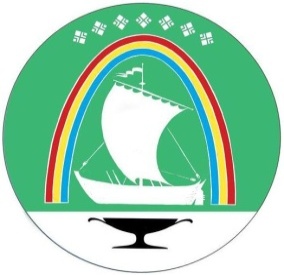 Саха Өрөспүүбүлүкэтин «ЛЕНСКЭЙ ОРОЙУОН» муниципальнайтэриллиитэПОСТАНОВЛЕНИЕ                  УУРААХг. Ленск                      Ленскэй кот «13» __ноября___2023 года                     № __01-03-670/3____от «13» __ноября___2023 года                     № __01-03-670/3____Приложение к постановлению и.о. главыот «___» ____________	2023г.№ ______________________